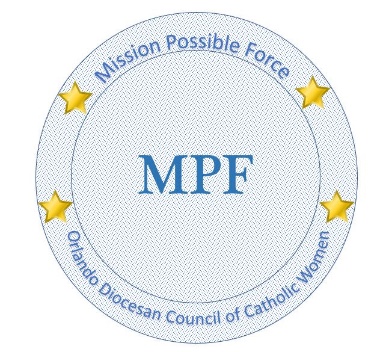 PRAY for your new members those who have not yet joined you.  Smile your enthusiasm is contagious.  Positive people are drawn to positive people.  If you smile, other smiling faces will want to join you.Wear your CCW name tag at Mass and parish events.  This tells people that you are proud to be a member.  Have image brochures available at events.  They should tell the story of your amazing Councils.  Make them appealing to women so they are drawn to you.Personal invitation is vital.  Personally, invite women to join you at Mass, at other ministry events, or even if you meet someone from your parish at the grocery store.Carry your image brochures in your purse and hand them out to Catholic women wherever you meet them.  Make your meetings interesting.  Keep them on task and include speakers that are relevant to your member’s interests.Remember every fundraiser is a recruiting opportunity.Be welcoming to your guests at your events.  They are potential new members.  Assign women to be greeters at the door.  Use displays and display boards to tell your amazing CCW story.Tell your amazing story to your parish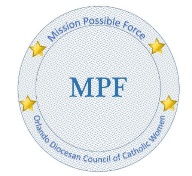 Pray for your members.  Have a basket with the name of each member attending in the basket.  Before the end of the meeting, pick a name, not your own, and pray for that person until the next meeting.  Could include a phone # on the slip to call and see how they are doing.  Remember members on their birthdays & wedding anniversaries; send get well cards & sympathy cards.  Thank you cards are important too!Widen your vision of what Council is about.  Reach out to new audiences.  Collaborate with another CCW.  Develop new ideas.Have organized meetings that are respectful to all.  Have prepared agendas, start & end on time.  Let all members have voice & be valued.Be welcoming to your members.  Greet members at the door and when they are leaving invite them back.Be thankful for your member’s input and participation.  Let them know that they are needed for their CCW to succeed.Validate member’s ideas.  Give them a try.Determine your member’s needs and provide for them.Evaluate your activities.  Would they improve if they were changed?  If so, how?  Are you holding meetings at the best time for your members?  Should you host the event at all or is it time for something new?Understand each member is a star!  Allow their God-given talents to shine! Provide the sky and light it up.  We all abide in the love of God.